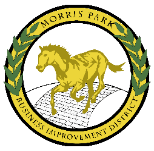 Morris Park  Business Improvement DistrictAnnual Survey 2024As per the terms of MPDMA contract with the City of NY, we are conducting annual Performance Surveys to determine the MPBID members current level of support for the district management plan, current level of satisfaction with the performance of the DMA and recommendations for possible changes to the Program. How often do you usually shop on Morris Park Avenue? (circle one choice)Once a week; 2-5 times/week; Every day;Occassionally.When do you usually shop on Morris Park Avenue? (circle one choice)Weekdays; Weekday - evening; Weekend - daytime; Weekend - evenings; No set times. What additional types of businesses would you like to see on Morris Park AvenueA) More retail; B) More services; C) Others………..(please specify).How do you usually reach the Morris Park Avenue commercial corridor?A) Walk (local resident); B) Bus/public transportation; C) Drive personal car; D) Taxi/ride share’ E) Bike, e-scooter.How much do you typically spend when you shop on Morris Park Avenue? (select one)A) $0-$20 B) $20 - $50C) $50-$100; D) $100 - $200: E) $200 + How safe do you feel during DAYTIME on Morris Park Avenue? (select one)A) Very safe; B) Safe: C) Somewhat safe; D) Not safe.How safe do you feel during NIGHT TIME on Morris Park Avenue?Very safe; Safe; Somewhat safe; Not safe.Do you live locally - within 15 minutes walking distance - of Morris Park Avenue? (select one)A)  Yes;B)  No.Do you work in the wider Morris Park neighborhood area (within 10 minutes walking distance)? (select one)A) Yes; B) No.Do you work from home? (select one)A)  Yes; B)  No.In what other neighborhoods do you regularly shop? ……………,,,,,,,,,,,,,,,,,,,,,,,,,,,,,,,,,,,,,,,,,,,,,,,,,,,,,,,,,,,,,,,,,,,,,,,,,,,,,,,,,,,,,,,,,,,,,,,,,,,,,,,,.(please specify)Did you ever attend a Morris Park Business Improvement District event?Yes  - at Loreto Park or Matthew Muliner Playground, or on Morris Park Avenue (movie nights, holiday tree lighting, Earth Day, sidewalk events)      B) No.Are you following Morris Park BID on social media? (choose all that apply)Yes - Facebook; Yes - Instagram; Yes - Twitter; No.What changes would you recommend in the Morris Park Avenue commercial district? (choose all that apply)A) More landscaping/beautification; B) More community events: C) More safety improvements; D) More sanitation; E) More open space; F) More street lighting; G) Storefront and facades improvements; F)Transportation improvements; G) Parking; E) Graffiti removal; F) Other………………………………………………………………………………………………………..…..(please specify).Do you have other recommendations for neighborhood improvements that will support local businesses?…………………………………………………………………………………………………………………………(please specify)What do you like about Morris Park Avenue? What makes this corridor special? ………………………………………………………………………………………………………………………...(please elaborate).Anything else you would like to share?………………………………………………………………………………………………………………………...(please elaborate).THANK YOU FOR TAKING THE SURVEY AND HELPING US CONTINUE IMPROVINGTHE MORRIS PARK AVENUE COMMERCIAL CORRIDOR!